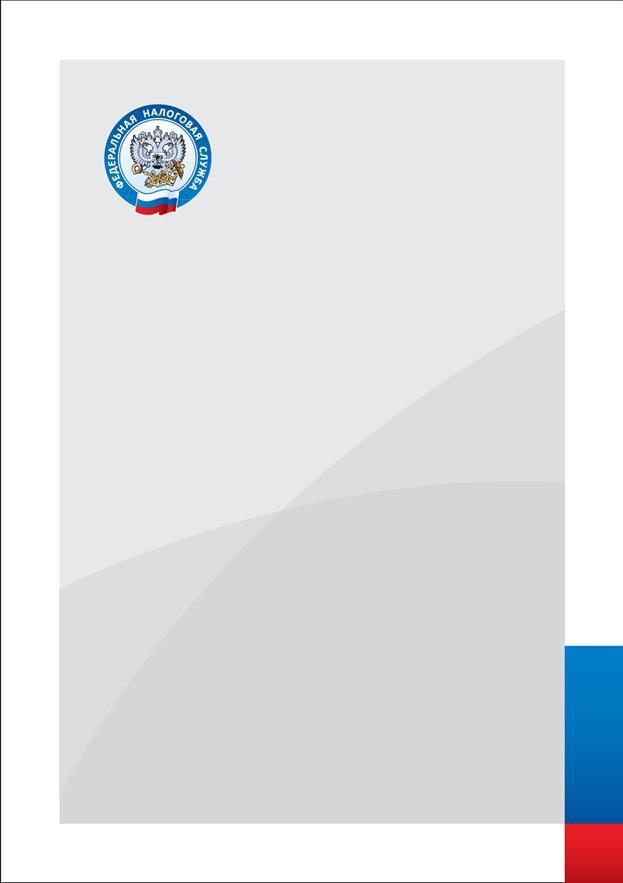 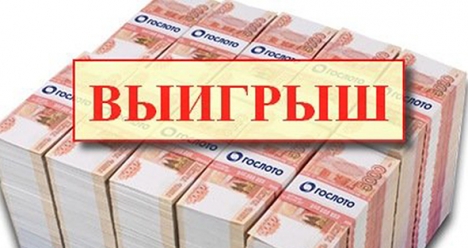 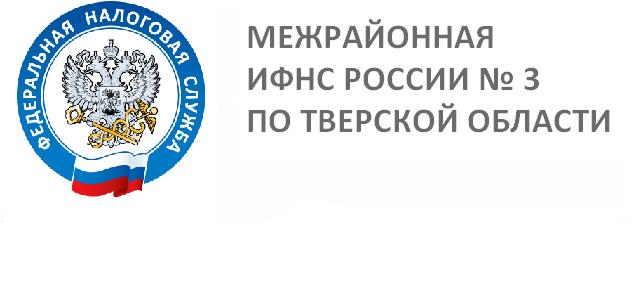 ЧТО НЕОБХОДИМО ЗНАТЬ ФИЗИЧЕСКОМУ ЛИЦУ ПРИ ПОЛУЧЕНИИ ВЫИГРЫШАНа основании положений Налогового кодекса Российской Федерации налоговая база по налогу на доходы физических лиц (далее – НДФЛ) по доходам в виде выигрышей, равным или превышающим 15 000 рублей, определяется налоговым агентом (пункты 1 и 2 статьи 214.7 НК РФ).То есть при получении физическими лицами выигрышей по каждой сумме, равной или превышающей 15 000 рублей, операторы или распространители лотерей и организаторы азартных игр, проводимых в букмекерской конторе и тотализаторе, признаются налоговыми агентами, на которых возложены обязанности по исчислению, удержанию и уплате НДФЛ.Если сумма каждого выигрыша не превышает 15 000 рублей, то физические лица самостоятельно производят исчисление и уплату НДФЛ исходя из сумм таких выигрышей, а также в следующем налоговом периоде подают налоговую декларацию по форме 3-НДФЛ. При этом необходимо учитывать, что не подлежат обложению НДФЛ доходы, в виде стоимости выигрышей, не превышающие 4 000 рублей за налоговый период (пункт 28 статьи 217 НК РФ).В случае, если каждым налоговым агентом при выплате налогоплательщику дохода в виде выигрыша не удержан налог с суммы дохода, не превышающей указанный размер за налоговой период, но при этом в совокупности по таким доходам, полученным за налоговый период от всех налоговых агентов, установленный размер будет превышен, налогоплательщик самостоятельно исчисляет сумму налога, подлежащую уплате в соответствующий бюджет, в порядке, установленном статьей 225 НК РФ, исходя из суммы превышения, с которой налоговыми агентами не был удержан налог, а также представляет в налоговый орган по месту своего учета налоговую декларацию 3-НДФЛ.Уплатить исчисленную сумму НДФЛ, исходя из представленной налоговой декларации по форме 3-НДФЛ с учетом положений статьи 228 НК РФ, необходимо в срок не позднее 15 июля года, следующего за истекшим налоговым периодом (пункт 4 статьи 228 НК РФ).Основание: Письмо ФНС России от 17.04.2018 № БС-4-11/7321@.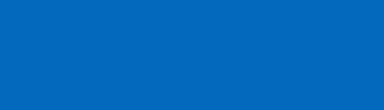 Телефон 8 (800) 222-22-22www.nalog.ru/rn